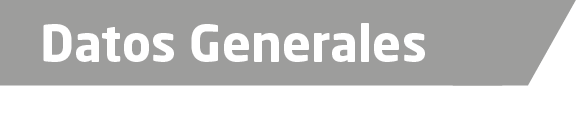 Nombre Rois Danelly López GarcíaGrado de Escolaridad Maestro en DerechoCédula Profesional (Licenciatura) 4060838Cédula profesional (Maestría) 6048638Teléfono de Oficina 9212188639Correo Electrónico danellylg@hotmail.comDatos GeneralesFormación Académica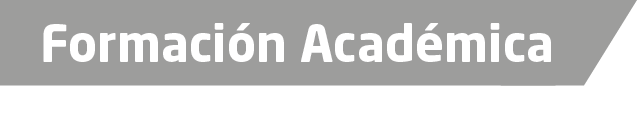 1999-2003Universidad  Veracruzana. UV Campus Xalapa Estudios de Licenciatura en Derecho.2003-2005Maestría en Derecho Constitucional y Juicio de Amparo. Universidad de Xalapa. UX, Xalapa, Veracruz.2015.Diplomado la Transición del Sistema Penal Tradicional al Sistema Procesal Penal Acusatorio. Universidad Veracruzana, Campus Coatzacoalcos.Mayo, Junio y JulioTrayectoria Profesional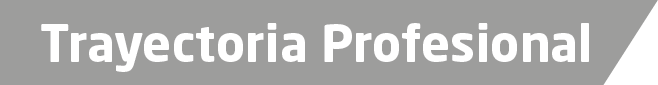 2001 a 2002. Auxiliar Jurídico. despacho Jurídico Gratuito Universidad Veracruzana2003. Servicio Social en la Dirección General de Prevención y Readaptación Social, Xalapa, Veracruz2004. Oficial Administrativo en la Sala Electoral del Tribunal Superior de Justicia del Estado de Veracruz. Ponencia del Magdo. Emeterio López Marquez.2005 a la Fecha antes Procuraduría General de Justicia del Estado de Veracruz ahora Fiscalía General del estado de Veracruz.Agencia Especializada en Delitos contra la Libertad, Seguridad Sexual y contra  la Familia. Acayucan, Minatitlán, Coatzacoalcos.2005,2006,2007. Oficial SecretariaAgencia del Ministerio Publico Conciliadora Coatzacoalcos, Palma Sola. Mayo y junio  2007. Ministerio Público.Agencia del Ministerio Público Investigadora y Conciliadora de Agua Dulce, Veracruz.Julio 2007 al 28 de septiembre 2007.Ministerio  Público.Agencia Especializada en Delitos contra la Libertad, Seguridad Sexual y contra  la Familia. Acayucan 28 de septiembre 2007 al 1 de Octubre 2010. Oficial Secretaria.Agencia del Ministerio Publico Investigadora Itinerante en Asuntos Indígenas Uxpanapa, Veracruz. 1 de octubre 2010 al 23 de mayo 2011. Ministerio Público.Agencia del Ministerio PúblicoAdscrita a los Juzgados Primero y Segundo de Primera Instancia  y Mixto Menor de Tuxpan, Veracruz. 24 de mayo 2011 al 31 de julio 2011. Ministerio Público.Agencia del Ministerio Público Adscrita al Juzgado Mixto Menor de Minatitlan, Veracruz 1 de agosto 2011 al 14 de febrero 2012. Ministerio Público.Agencia del Ministerio Público Adscrita al Juzgado Mixto Menor de Acayucan, Veracruz 15 de febrero 2012 al 25 de agosto 2015. Ministerio Público.Agencia del Ministerio Público Adscrita al Juzgado Primero de Primera Instancia Acayucan, Veracruz 26 de agosto 2015 al 1 de Marzo 2016. Ministerio Público.Agencia del Ministerio Público Adscrita a los Juzgados Primero y Segundo de Primera Instancia  y Mixto Menor de Cosamaloapan, Veracruz. 2 de marzo de 2016 al 4 de septiembre 2016. Fiscal Adscrita a los Juzgados.Agencia del Ministerio Público Adscrita al Juzgado Primero de Primera Instancia Coatzacoalcos, Veracruz. Del 5 de septiembre de 2016 hasta la actualidad. Fiscal Adscrita al Juzgado. de Conocimiento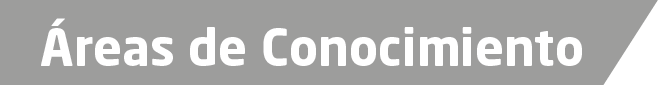 AmparoDerecho ConstitucionalDerecho CivilDerecho Penal